FEDERATION  INTERNATIONALE  DES  VEHICULES  ANCIENSŽIADOSŤ O VYDANIE PREUKAZU IDENTITY F.I.V.A.(tento formulár musí byť vyplnený elektronicky a podpísaný vlastníkom vozidla)V súlade s Technickým kódexom FIVA musí byť táto žiadosť o vydanie Preukazu identity FIVA predložená národnej autorite (ANF)  v tej krajine, v ktorej je vozidlo aktuálne registrované (ak vozidlo nie je registrované pre prevádzku na verejných komunikáciách, je nutné podať žiadosť v krajine, v ktorej je vlastník prihlásený na trvalý pobyt). Pokiaľ ANF v danej krajine neexistuje je nutné žiadosť odoslať na FIVA. Ak je žiadosť prijatá a podmienky na udelenie Preukazu identity FIVA splnené, ANF vydá preukaz, ktorý má platnosť 10 rokov, alebo do doby zmeny vlastníka vozidla. Preukaz identity FIVA je majetkom FIVA a musí byť na žiadosť vydávajúcej ANF, alebo FIVA vrátený. Preukaz identity FIVA je vydávaný len na účely identifikácie, nie je zárukou pôvodnosti vozidla a nemôže byť použitý na komerčné účely, alebo ako dôkaz o histórii vozidla.ZÁKLADNÉ INFORMÁCIE O VOZIDLE1.  PODVOZOK / RÁM2.  PREDNÁ NÁPRAVA / VIDLICA / ODPRUŽENIE3.  ZADNÁ NÁPRAVA / VIDLICA / ODPRUŽENIE4. MOTOR5. ZAPAĽOVANIE6. KARBURÁTOR(Y) / VSTREKOVANIE7. PALIVOVÁ SÚSTAVA8. PREVODOVKA9. POHON  (predný alebo zadný)10. BRZDOVÝ SYSTÉM11. RIADENIE  (automobily a motocykle s dvomi prednými kolesami)12. KOLESÁ / RÁFIKY13. PNEUMATIKY14. KAROSÉRIA  (platí aj pre motocyklové sidecary)15. ČALÚNENIE, INTERIÉR, VÝBAVA16. PRÍSTROJE A PRÍSLUŠENSTVO17. OSVETLENIE18. PREHLÁSENIE  ŽIADATEĽAPrehlasujem, že všetky otázky som zodpovedal/a správne a zaväzujem sa oznámiť schvaľujúcej a vydávajúcej organizácii všetky zmeny, ktoré budú na vozidle uskutočnené.V                  dňa                                                						podpis žiadateľaPrílohy k žiadosti:- kópia preukazu historického vozidla- fotografie vozidla v súčasnej podobe (predobočná, čelná, bočná a zadná)DÔLEŽITÉ:Aby žiadosť mohla byť prijatá, je nutné vyplniť všetky rubriky, aj keď by odpoveď mala byť napr.: neznáme, nezistené, neexistuje, netýka sa a pod. Vyplnenú a podpísanú žiadosť zasielajte poštou na adresu:Združenie zberateľov historických vozidiel SRŠancová 1/A811 05 Bratislavaa elektronicky na:   radazzhv@gmail.comTÚTO ČASŤ NEVYPLŇUJTE, JE URČENÁ LEN PRE ZÁZNAMY ANFPodpísaný člen historicko-technickej komisie ZZHV SR potvrdzujem, že som vykonal kontrolu vyššie uvedených údajov a prehlasujem, že vozidlo sa s uvedenými údajmi zhoduje. Podľa časti 3 Medzinárodného technického kódexu FIVA je vozidlo zaradené do kategórie:Vozidlu bol pridelený Preukaz identity FIVA číslo: Kontrola vozidla bola uskutočnená dňa: ....................................v ..............................................................................................Kontrolu vykonal: ........................................................................................................................................................................Podpis: .......................................................................................................................................................................................Pečiatka: Fotografia vozidla 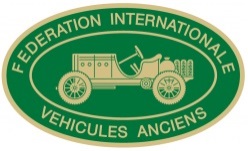 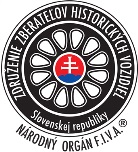 Číslo ID Card (doplní komisia):Výrobná značkaRok výrobyTyp / variant / verziaVýrobné číslo podvozku / karosérieEvidenčné čísloRegistrácia( v ktorej krajine)Registrácia( v ktorej krajine)Druh karosérieRok výrobyRok výrobyPočet sedadielPočet sedadielVýrobca karosérie(reštaurátor)Farba / farbyFarba / farbyZnačka a číslo motoraPočet valcovPočet valcovObjem motora (cm³)Vŕtanie / zdvihVŕtanie / zdvihVŕtanie / zdvihVýkon (kW / ot. min-1)Výkon (kW / ot. min-1)Rázvor (mm)Rozchod (predný / zadný)Rozchod (predný / zadný)Rozchod (predný / zadný)Pohotovostná hmotnosť (kg)Pohotovostná hmotnosť (kg)Rozmery vozidla (d / š / v)Rozmer pneumatík (predné / zadné)Rozmer pneumatík (predné / zadné)Rozmer pneumatík (predné / zadné)Rozmer pneumatík (predné / zadné)Ak bolo vozidlo reštaurované (prestavané) kedy a kýmKrátka histórie vozidla(ak rubrika nestačí, použiť samostatnú prílohu)(a) ako a kde je umiestnená identifikácia(b) je rám pôvodný (áno/nie)(c) zodpovedá podvozok pôvodnej      špecifikácii   (áno/nie)(d) rozdiely od pôvodnej špecifikácie(a) je náprava / vidlica pôvodná (áno/nie)(b) zodpovedá predná náprava / vidlica      pôvodnej špecifikácii   (áno/nie)(c) rozdiely od pôvodnej špecifikácie(a) je náprava / vidlica pôvodná (áno/nie)(b) zodpovedá zadná náprava / vidlica        pôvodnej špecifikácii   (áno/nie)(c) rozdiely od pôvodnej špecifikácie(a) je motor pôvodný (áno/nie)(b) zodpovedá motor pôvodnej       špecifikácii   (áno/nie)(c) rozdiely od pôvodnej špecifikácie(a) typ zapaľovania      (magneto, cievka, batériové ... )(b) zodpovedá zapaľovanie pôvodnej       špecifikácii   (áno/nie)(c) rozdiely od pôvodnej špecifikácie(a) systém      (karburátor, vstrekovanie, iné ... )(b) značka, typ a počet karburátorov(c) zodpovedajú karburátory pôvodnej       špecifikácii   (áno/nie)(d) rozdiely od pôvodnej špecifikácie(a) typ  (gravitačná, mechanické       čerpadlo, elektrické čerpadlo ... )(c) zodpovedá systém pôvodnej       špecifikácii   (áno/nie)(d) rozdiely od pôvodnej špecifikácie(a) má vozidlo prevodovku (áno/nie)(b) je prevodovka oddelená od motora      (áno/nie)(c) je prevodovka pôvodná  (áno/nie)(d) zodpovedá prevodovka pôvodnej       špecifikácii   (áno/nie)(e) rozdiely od pôvodnej špecifikácie(f) je inštalovaný rýchlobeh (áno/nie)(a) typ pohonu  (remeň, reťaz, hnacia       hriadeľ, trecí prevod, iné)(b) je pohon pôvodný  (áno/nie)(c) zodpovedá pohon pôvodnej       špecifikácii   (áno/nie)(d) rozdiely od pôvodnej špecifikácie(a) typ bŕzd - vpredu / vzadu (mechanické       bowdwny / tiahla, hydraulické, iné)(b) zodpovedá systém pôvodnej       špecifikácii   (áno/nie)(c) rozdiely od pôvodnej špecifikácie(a) zodpovedá riadenie pôvodnej       špecifikácii   (áno/nie)(b) rozdiely od pôvodnej špecifikácie(a) veľkosť a typ (diskové, špicové, iné)(b) zodpovedajú kolesá pôvodnej       špecifikácii   (áno/nie)(c) rozdiely od pôvodnej špecifikácie(a) veľkosť a typ (radiálne, iné)(b) zodpovedajú pneumatiky pôvodnej       špecifikácii   (áno/nie)(c) rozdiely od pôvodnej špecifikácie(a) typ (b) výrobca (zhotoviteľ, reštaurátor ...)(c) rok výroby(d) je karoséria originálna (áno/nie)(e) zodpovedá karoséria pôvodnej       špecifikácii   (áno/nie)(f) rozdiely od pôvodnej špecifikácie(a) zodpovedá interiér pôvodnej      špecifikácii   (áno/nie)(b) rozdiely od pôvodnej špecifikácie(a) zodpovedajú prístroje pôvodnej      špecifikácii   (áno/nie)(b) rozdiely od pôvodnej špecifikácie(a) systém osvetlenia (elektrické,       acetylénové, iné)(b) zodpovedá osvetlenie pôvodnej       špecifikácii   (áno/nie)(c) rozdiely od pôvodnej špecifikácie(d) výrobca, značkaVlastník vozidlaTrvalý pobyt / sídlo vlastníkaDržiteľ vozidlaTrvalý pobyt / sídlo držiteľaKontakt   (tel., e-mail, fax)Člen klubu / klubov